PENGARUH KONSENTRASI PATI JAGUNG DAN KONSENTRASI STEVIA TERHADAP KARAKTERISTIK MINUMAN SARI EDAMAME (Glycine max L. Merrill) VARIETAS RYOKKOHTUGAS AKHIRDiajukan untuk Memenuhi Syarat Sidang Sarjana TeknikProgram Studi Teknologi Pangan Oleh :Intan Septiani Rukmana	133020399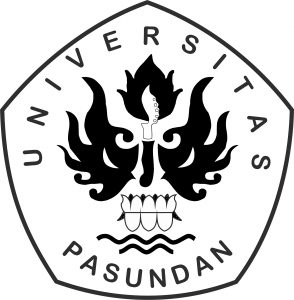 PROGRAM STUDI TEKNOLOGI PANGANFAKULTAS TEKNIKUNIVERSITAS PASUNDANBANDUNG2018PENGARUH KONSENTRASI PATI JAGUNG DAN KONSENTRASI STEVIA TERHADAP KARAKTERISTIK MINUMAN SARI EDAMAME (Glycine max L. Merrill) VARIETAS RYOKKOHTUGAS AKHIRDiajukan untuk Memenuhi Syarat Sidang Sarjana Teknik Program Studi Teknologi Pangan Oleh :Intan Septiani Rukmana	133020399Menyetujui:Pembimbing IIr. Neneng Suliasih, MPPembimbing II          Dr. Ir. Yusman Taufik , MP.